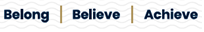 Name:Name:Date of Birth:Address:Address:Telephone Number:Address:Address:Previous School (If NOT Morecambe Bay Academy)Previous School (If NOT Morecambe Bay Academy)Choice 1Choice 2Choice 3Choice 4My reasons for choosing these courses are:My reasons for choosing these courses are:My reasons for choosing these courses are:Future plans/careers choices: (Please outline any ideas you have at present. This will help us to check that you are choosing the right subjects)Future plans/careers choices: (Please outline any ideas you have at present. This will help us to check that you are choosing the right subjects)Future plans/careers choices: (Please outline any ideas you have at present. This will help us to check that you are choosing the right subjects)Please tell us about any special achievements:Please tell us about any special achievements:Please tell us about any special achievements:What qualities are you able to contribute to Sixth Form life?What qualities are you able to contribute to Sixth Form life?What qualities are you able to contribute to Sixth Form life?Please return form either to Student Reception or via email to hfitzwilliam@morecambebayacademy.co.ukPlease return form either to Student Reception or via email to hfitzwilliam@morecambebayacademy.co.ukPlease return form either to Student Reception or via email to hfitzwilliam@morecambebayacademy.co.uk